Publicado en London el 08/06/2017 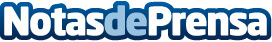 Blasting News España entra en la exclusiva liga de las 100 páginas web más leídas del paísHa llegado para quedarse: Blasting News España anunció esta semana que ha entrado en la exclusiva liga del Top 100 de sitios web en España. Un resultado extraordinario dado que, la empresa con sede en Londres (que cuenta ahora con oficinas en Londres, Milán, Nueva York, Roma, San Paulo y pronto Asia), comenzó a centrarse en su edición española hace un año aproximadamente y continúa con la búsqueda activa de una nueva generación de colaboradores free lance, creadores de vídeo e influencers digitalesDatos de contacto:Linda Iulianella02078695154Nota de prensa publicada en: https://www.notasdeprensa.es/blasting-news-espana-entra-en-la-exclusiva_1 Categorias: Nacional Telecomunicaciones Comunicación E-Commerce Oficinas http://www.notasdeprensa.es